					       SEPTEMBER 2018	                    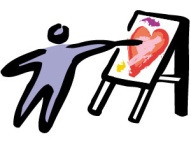 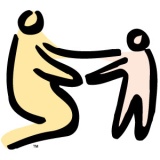 Camp Amgen North Snack Menu *All Snacks are Nut & Sesame Seed FreeFOR ALL ROOMS *Please note, all rooms are included on this sheet *Milk (Toddlers-whole; Ages 2 to 5- 1%)*This menu satisfies the USDA Child Care Food Program Guidelines* MENU SUBJECT TO CHANGE BASED ON FOOD AVAILABILITY MondayTuesdayWednesdayThursdayFriday    HAPPY LABOR DAY        CAMP AMGEN                      CLOSED4am- Corn Chex Cerealpm- Rice Cakes w/ Sunflower Butter5am- Bananas w/ Ritz Crackerspm- Veggie Pasta Salad6am- Strawberry Yogurt w/ Blueberriespm- Honeydew w/ Bean & Veggie Crackers7am- Watermelon w/ Graham Crackerspm- Cantaloupe w/ Granola10am- Rice Chex Cerealpm- Tahini Free Hummus w/ Pita Bread11am- Cantaloupe w/ Graham Crackerspm- Oranges w/ Granola12am- Vanilla Yogurt w/ Blueberries pm- Strawberries w/ Nutri Grain Bars13am- Bananas w/ Raisin Breadpm- Whole Grain Macaroni & Cheese w/Steamed Peas14am- Lean Turkey Sausage w/ Applesaucepm- Honeydew w/ Ritz Crackers17am- Cheerios Cerealpm- Turkey Sandwich w/ Sliced Tomato18am-  Bananas w/ Granolapm- Watermelon w/ Whole Grain Cheddar Crackers19am- Cinnamon Oatmeal w/ Blueberriespm- Bran Muffins w/ Pineapple20am- Blueberry Yogurt w/ Graham Crackerspm- Turkey Slices w/ Ritz Crackers21am- WW Raisin Bagels w/ Cream Cheesepm- Mild Cheddar Cheese Slices w/ Sliced Cucumber24am- Special K Cerealpm- Guacamole w/ Ritz Crackers25am- Peach Yogurt w/ Blueberries   pm- Carrots w/ Yogurt Ranch Dip & Pita Bread26am- Cantaloupe w/                                   Raisin Breadpm- Sunflower Butter Sandwiches27am- Bananas w/ Graham Crackerspm- Apple Butter w/ WW Bread28am- Whole Grain Waffles w/ Strawberriespm- Oranges w/ Colby Jack Cheese Sticks